Tabel nominal cu elevii participanțiConcursul Aventura lui PI ... Ediția a II-a22.02.2020Director adjunct,Prof. Negreț IulianaROMÂNIAMINISTERUL APĂRĂRII NAŢIONALE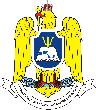 Colegiul Naţional Militar ,,Alexandru Ioan Cuza”Nr. _________NECLASIFICATExemplar unicNr. crt.Nume și prenumeClasaUnitate deînvățământNume și prenume profesori coordonatoriNume și prenume profesori coordonatoriPunctajul obținutPremiul obținutromânămatematicăPunctajul obținutPremiul obținutAnghel  Miruna7Liceul Teoretic,,Traian”, ConstanțaEnculescu ClaudiaBoskoff Daniela79PREMIUL IGioabă  Ciprian7Școala Gimnazială ,,Ion Borcea”,AgigeaDumitrașcu MădălinaButuroagă Doina76PREMIUL IIHagi Briana Eleni 7Școala Gimnazială nr. 39 „NicolaeTonitza”, ConstanțaBercaru NicoletaMalaxa Felicia67PREMIUL IIIStan Cristina7Școala Gimnazială ,,Ion Borcea”,AgigeaDumitrașcu MădălinaButuroagă Doina67PREMIUL IIIȘtefan  Sebastian7Liceul Teoretic,,Mihail Kogălniceanu”, Mihail KogălniceanuDonea EcaterinaVornicu Daniela64MENȚIUNETeodor Cosmin7Liceul Teoretic ,,Traian”64MENȚIUNETămășanu Alexia7Școala Gimnazială Nr. 3, MangaliaCîrlan GabrielaCioatăGineta61MENȚIUNEClipici Teodora7Școala Gimnazială ,,George Coșbuc”, 23 AugustCiolacuElenaAlexandruCameliaNicoleta58MENȚIUNEToanță Cătălina Cristiana7Școala Gimnazială „Adrian V.Rădulescu”, MurfatlarPopa GafiaPetcu Daniela Carmen58MENȚIUNEBordeianu Alisia Andreea7Școala Gimnazială „Adrian V.Rădulescu”, MurfatlarPopa GafiaPetcu DanielaCarmen55MENȚIUNEȘtefan Andra Livia7Școala Gimnazială „Adrian V.Rădulescu”, MurfatlarPopa GafiaPetcu DanielaCarmen55MENȚIUNEBărbărie GeorgianaMădălina7Liceul Teoretic,,Mihail Kogălniceanu”, Mihail KogălniceanuDonea EcaterinaVornicu Daniela52Oprea   Peter7Liceul Teoretic,,Traian”, ConstanțaNastasie AdrianaZamfirescu Lavinia52Iftinca  Alexandru7Liceul Tehnologic Gheorghe Duca,ConstanțaMarin MarianaNitescu Mirela46Paraschiv Narcisa Izabela7Liceul Teoretic Ioan Cotovu, HârșovaPurice GabrielaDinu Georgeta46Atodiresei Elena7Liceul Teoretic,,Traian”, ConstanțaNastasie AdrianaZamfirescu Lavinia43Iorga  Ana-Maria7Liceul Teoretic Ioan Cotovu, HârșovaPurice GabrielaDinu Georgeta43Manole Sebastian7Liceul Tehnologic Gheorghe Duca,ConstanțaMarin MarianaNitescu Mirela40Neagu  Andrei7Școala Gimnazială nr. 1, PantelimonPopescu FlorinaAdamMihaelaNicoleta40Siriteanu Mariuca7Școala Gimnazială nr. 1, PantelimonPopescu FlorinaAdamMihaelaNicoleta40Burlacu  Antonia7Școala Gimnazială nr. 1, PantelimonPopescu FlorinaAdamMihaelaNicoleta37Frangu  Denisa7Școala Gimnazială nr. 1, PantelimonPopescu FlorinaAdamMihaelaNicoleta37Pătlăgică Dragoș Bogdan7Liceul Teoretic,,Mihail Kogălniceanu”, Mihail KogălniceanuDonea EcaterinaVornicu Daniela37Radu Andreea Mădălina7Liceul Teoretic Ioan Cotovu, HârșovaPurice GabrielaDinu Georgeta37Retea Alexandru7Liceul Teoretic Ioan Cotovu, HârșovaPurice GabrielaDinu Georgeta37Colniceanu Andra7Liceul Teoretic Ioan Cotovu, HârșovaPurice GabrielaDinu Georgeta34Gealapu  Mario7Liceul Tehnologic Gheorghe Duca,ConstanțaMarin MarianaNitescu Mirela34Candidatu Melania7Școala Gimnazială ,,George Coșbuc”, 23 AugustCiolacuElenaAlexandruCameliaNicoleta31Grosu George Madălin7Liceul Teoretic Ioan Cotovu, HârșovaPurice GabrielaDinu Georgeta31Vulcan  Elena7Liceul Tehnologic Gheorghe Duca,ConstanțaMarin MarianaNitescu Mirela31Marinovschi Răzvan Claudiu7Școala Gimnazială Marin SorescuMarin MarianaNitescu Mirela25Moga Andrei7Școala Gimnazială nr. 1, PantelimonPopescu FlorinaAdamMihaelaNicoleta25Dimcea Alexandru7Școala Gimnazială Nr. 3, MangaliaCîrlan GabrielaCioatăGinetaabs.Ghinuță  Ștefania7Școala Gimnazială „Adrian V.Rădulescu”, MurfatlarPopa GafiaPetcu Daniela Carmenabs.Macovei  Cristina7Liceul Tehnologic Gheorghe Duca,ConstanțaMarin MarianaNitescu Mirelaabs.Micu Mihai7Liceul Teoretic,,Traian”, ConstanțaNastasie AdrianaZamfirescu Laviniaabs.Mușe  Diana7Liceul Teoretic,,Mihail Kogălniceanu”, Mihail KogălniceanuAlexandruAncaButcaruTanaabs.Timofte Matei7Liceul Teoretic,,Traian”, ConstanțaNastasie AdrianaZamfirescu Laviniaabs.Voicu Delia7Liceul Teoretic,,Traian”, ConstanțaEnculescu ClaudiaBoskoff Danielaabs.Zanfir  Robert7Liceul Teoretic,,Traian”, ConstanțaNastasie AdrianaZamfirescu Laviniaabs.